Согласие на публикациюЯ, _____________________________________________________________________,(ФИО матери/отца)в соответствии со ст. 6, ст. 9 Федерального Закона РФ «О персональных данных», даю свое согласие Благотворительному Фонду помощи детям «Вместе поможем» на обработку и публикацию в случае необходимости информации обо мне и (или) моем ребенке: имя, фотографию, жизненная ситуация, причины обращения в Фонд. Для получения какой-либо финансовой или иной помощи, а так же, при необходимости лечения ребенка соглашаюсь опубликовать его диагноз, сведения о его личных качествах, а также о составе нашей семьи и финансовом положении в средствах массовой информации, с целью поиска денежных средств на его лечение, операцию, реабилитацию, а также для отчетов благотворителям, пожертвовавшим денежные средства.Настоящее согласие дается на срок 3 года. Настоящее согласие может быть отозвано в любой момент путем направления Фонду письменного заявления.В случае отзыва настоящего Согласия Фонд обязан прекратить обработку персональных данных и уничтожить персональные данные в срок, не превышающий трех рабочих дней с даты поступления указанного отзыва в письменной форме.Окончание срока действия настоящего согласия означает запрет на обработку и использование персональных данных, в том числе для публикаций, начиная с даты прекращения действия Согласия, но не распространяется на публикации уже размещенные Фондом до даты прекращения действия Согласия.Дата «__»_________ 20__ г.                                                       Подпись:________ / _________Благотворительный Фонд помощи детям «Вместе поможем»ОГРН 1170280068606 ИНН 0273916650 КПП 027301001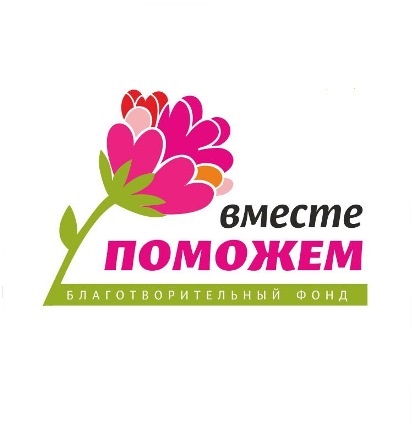 Адрес: Республика Башкортостан 450038 г. Уфа ул. Кольцевая 156-5, тел: 89874759357, 89374709110E-mail: bf-vmeste@bk.ruДиректору Благотворительного Фондапомощи детям «Вместе поможем»Осадчей Татьяне НиколаевнеДиректору Благотворительного Фондапомощи детям «Вместе поможем»Осадчей Татьяне Николаевнеот ________________________________(ФИО)___________________________________Паспортные данные_____________________________________________________ (серия и номер, кем и когда выдан)___________________________________Адрес регистрации:_____________________________________________________Телефон домашний и (или) мобильный:___________________________________от ________________________________(ФИО)___________________________________Паспортные данные_____________________________________________________ (серия и номер, кем и когда выдан)___________________________________Адрес регистрации:_____________________________________________________Телефон домашний и (или) мобильный:___________________________________